Innerschulische Beratungs- und Unterstützungsnetzwerke an unserer Schule(Bitte tragen Sie hier Kontaktdaten ein und nutzen Sie diese intern oder geben Sie sie bei Bedarf an die Familien weiter.)Personen, die im Bereich Beratung und Unterstützung tätig sind (Namen und ggf. Kontaktdaten ergänzen)Zuständig für… (ggf. ändern/ergänzen)Beratungslehrkräfte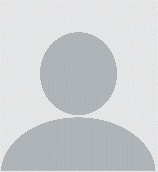 Psychosoziale Beratung von Schülerinnen und Schülern sowie deren ErziehungsberechtigtenKollegiale Beratung Zusammenarbeit mit außerschulischen Einrichtungen (z.B. Schulpsychologie, Beratungsstellen, Jugendamt)…Fachkräfte für SchulsozialarbeitSozialpädagogische/systemische Beratung von Schülerinnen und Schülern und deren FamilienDurchführung offener und präventiver Angebote z.B. zu sozialem Lernen, Suchtprävention, GewaltpräventionVernetzung mit Institutionen aus dem Sozialraum …Fachkräfte mit Zusatzqualifikationen z.B. Seelsorge, DaZ, HSU…)z.B. Seelsorge nach einem TrauerfallZugewanderte und geflüchtete Kinder und Jugendliche…Fachkräfte mit Zusatzqualifikationen z.B. DaZ-DaFIntegration zugewanderter und geflüchteter Kinder und Jugendlicher…Fachkräfte für herkunftssprachlichen Unterricht (HSU)Angebot für Schülerinnen und Schüler mit internationaler Familiengeschichte…Klassen- und Fachlehrkräfte Kollegium der Schule (vgl. Website)Beratungen z.B. zu Bildungsangeboten und Lernentwicklungen,Schullaufbahnberatung…Lehrkräfte für SonderpädagogikBeratung zu Inklusion, individuellen (Lern-)bedürfnissen, Lern- und Entwicklungsplanung…Schülerinnen- und Schülervertretungvertritt die Rechte der Schülerinnen und Schülerfördert deren InteressenVertretung der ErziehungsberechtigtenMitbestimmung bei KlassenangelegenheitenElternvertreterinnen/ -vertreter Schulkonferenz…Weiteres päd. Personal: z.B. Fachkräfte im GanztagDurchführung außerunterrichtlicher Angebote (Stichworte: Lernförderung, Persönlichkeitsentwicklung, Raum für Austausch, Entspannung und Bewegung, non-formale Lern- oder Gesprächsumgebung,…)…Teams, die im Bereich Beratung und Unterstützung tätig sind (Namen und ggf. Kontaktdaten ergänzen)Zuständig für… (ggf. ändern/ergänzen)Innerschulische/s Beratungsteam/sMultiprofessionelles Team, bestehend aus Beratungslehrkräften, Fachkräften der Schulsozialarbeit, der Sonderpädagogik und des GanztagsZuständig u.a. für Beratung und erzieherische Förderung von Schülerinnen und Schülern sowie deren FamilienKollegiale BeratungPrävention, Früherkennung und Intervention bei jeder Form von Gewalt; KinderschutzVerbindung/Lotsenfunktion zum außerschulischen Beratungsnetzwerk…Schulisches Team für Beratung, Gewaltprävention und KriseninterventionEntwicklung von psychosozialen Beratungs- und PräventionskonzeptenAbstimmung der präventiven Angebote mit aktuellen Bedarfen an der SchuleBegleitung der Schulgemeinschaft in und nach Krisen Vernetzung mit schulexternen Unterstützungssystemen (z.B. Schulpsychologie, Jugendhilfe, etc.)…